OFFICEFor SubleaseOffice SpaceRegency Center777 NW 63rd StreetOklahoma City, OK 73116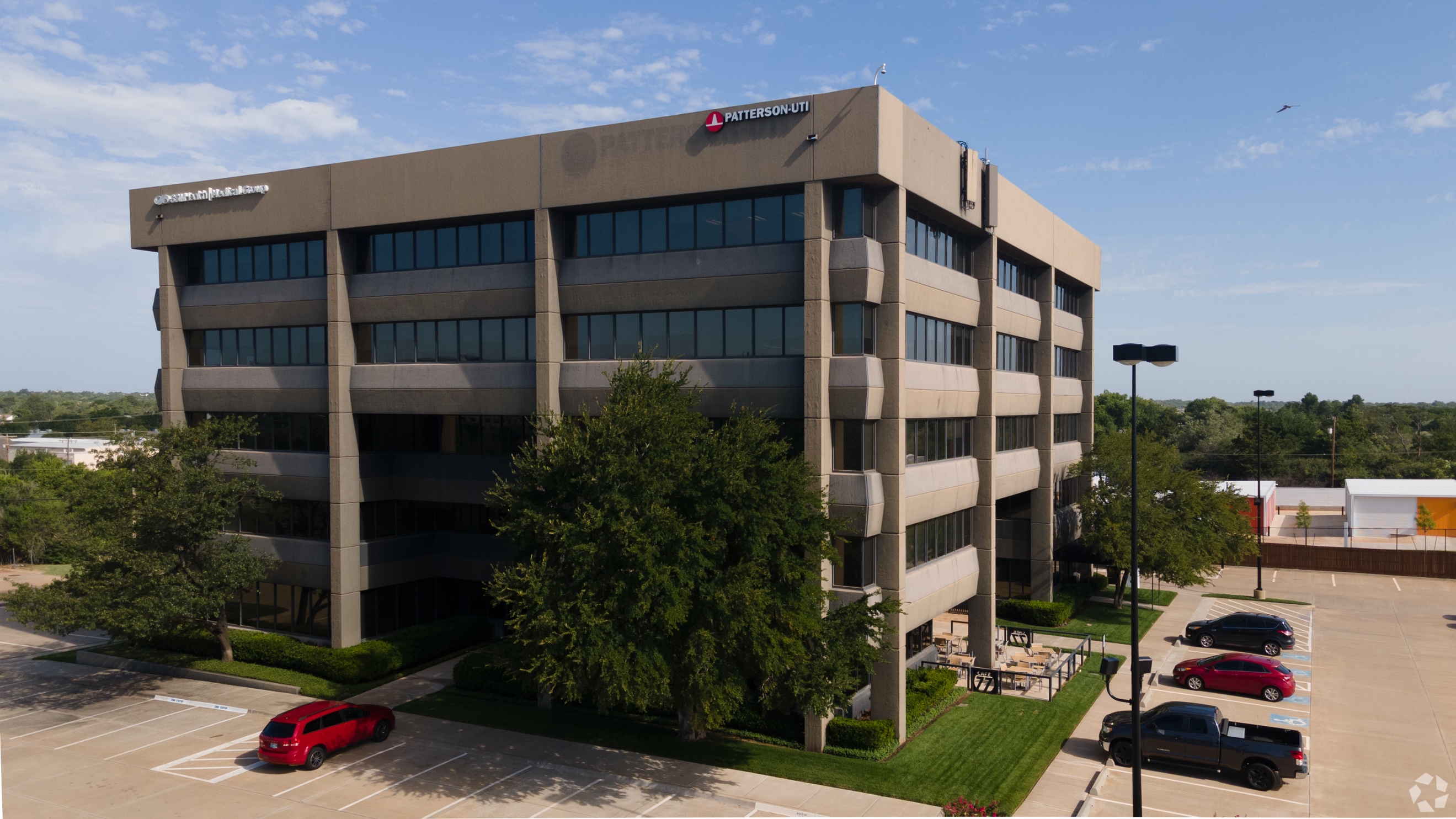 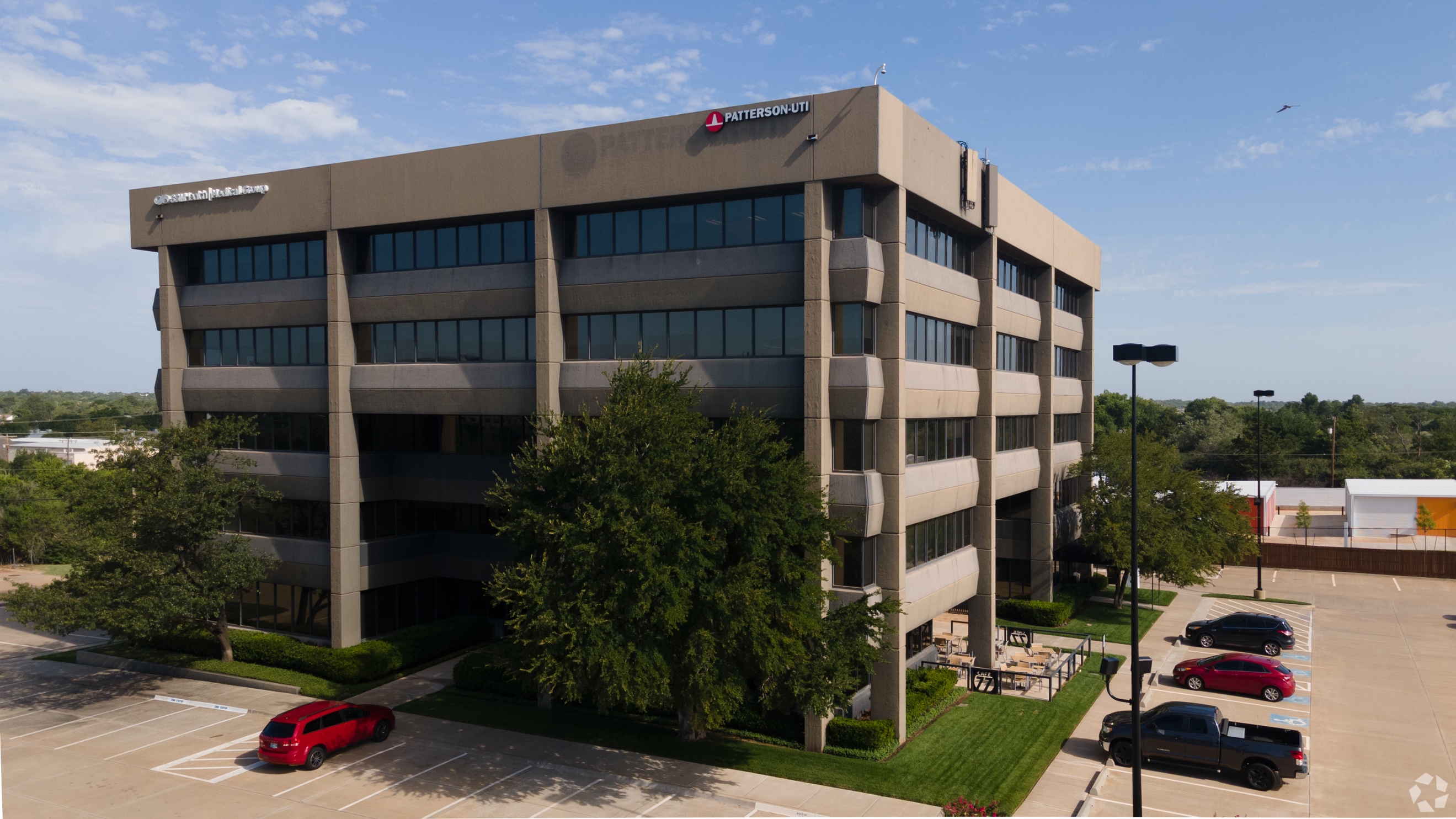 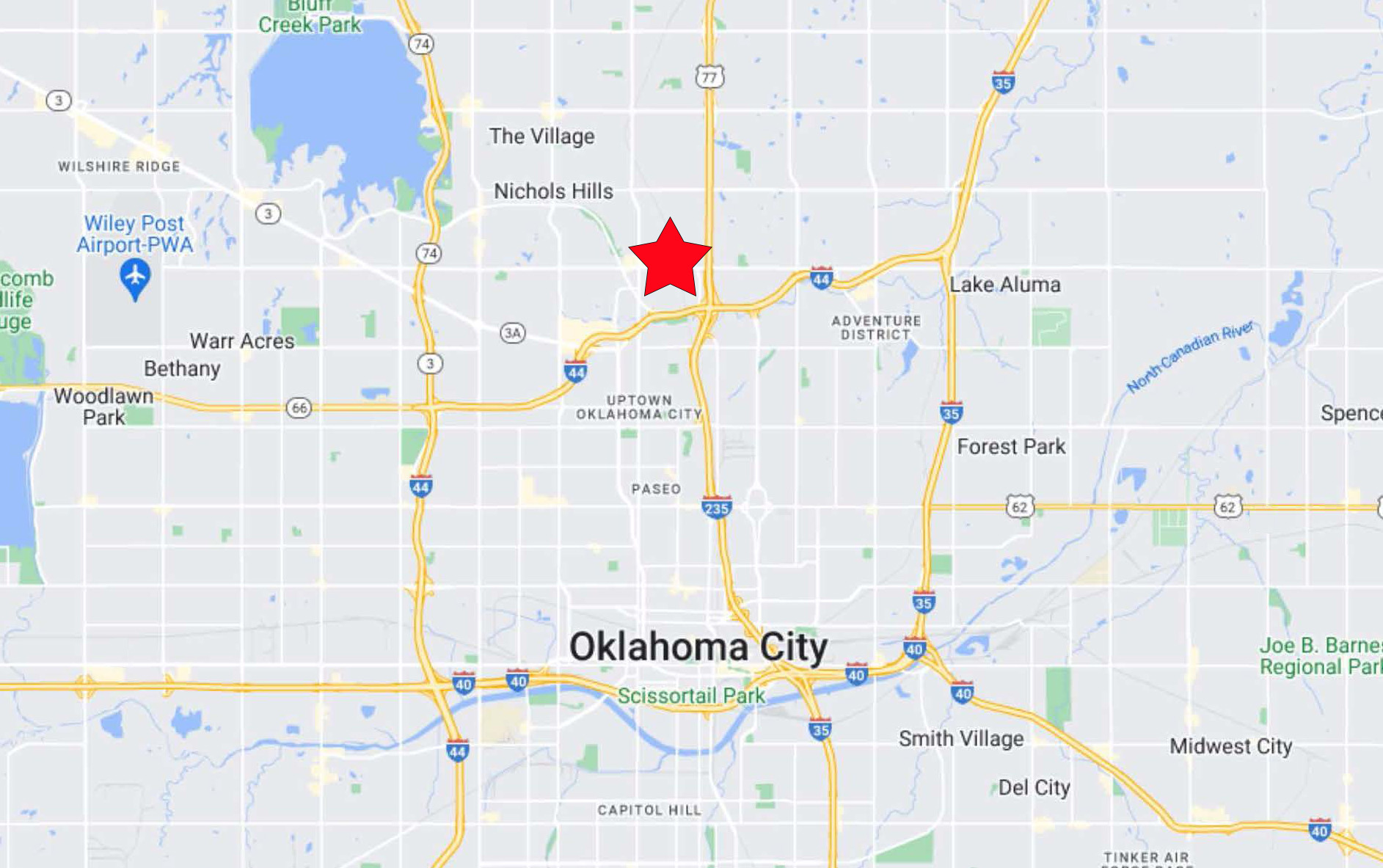 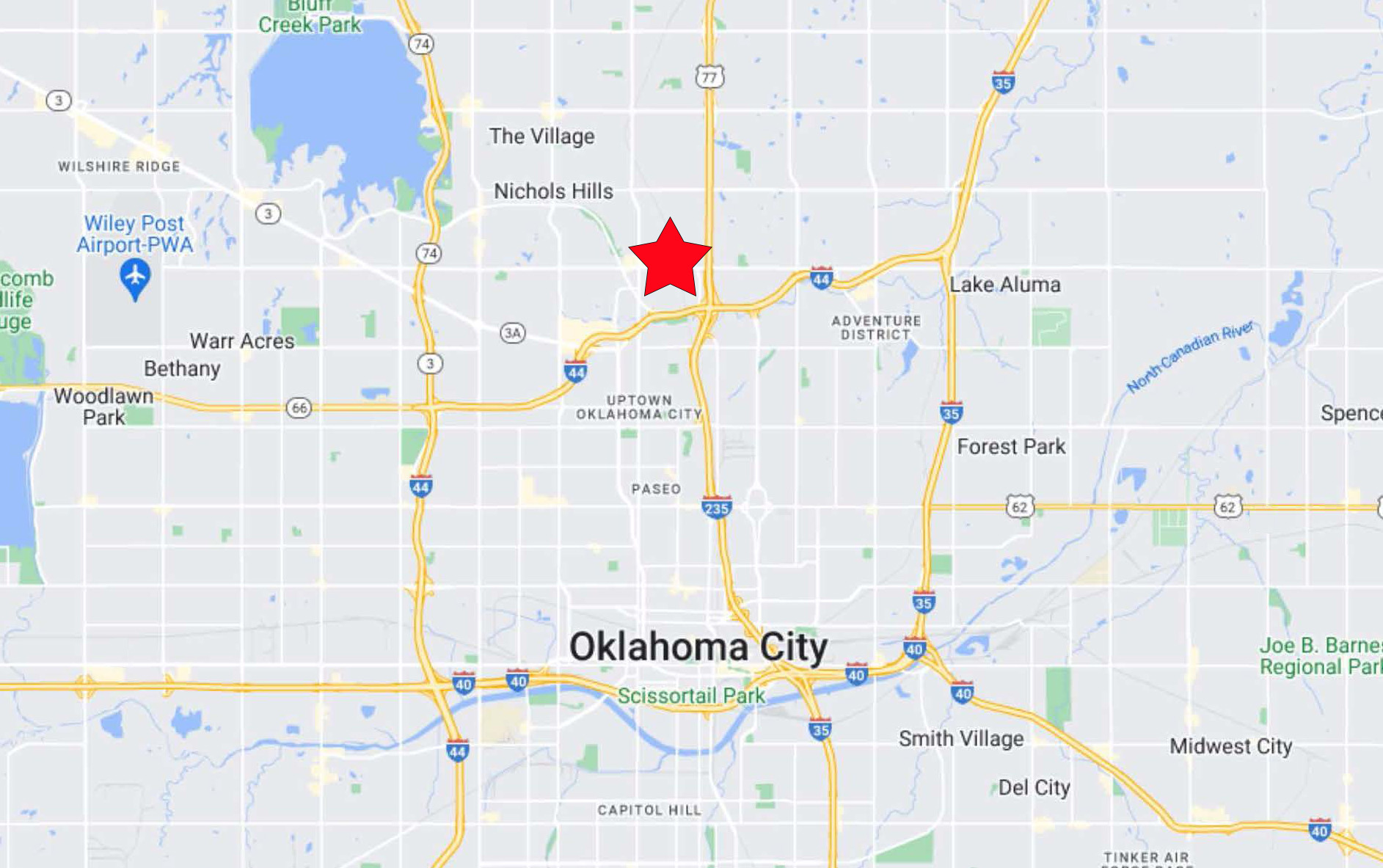 23,355 rsfSublease Rate: NegotiableSublease Term: October 31, 2024Available within 30 daysPortion of 1st floor and entire 2nd floorCovered Parking AvailableFF&E: NegotiableEasy access to I-44 and Broadway ExtP. SCOTT WIECZOREK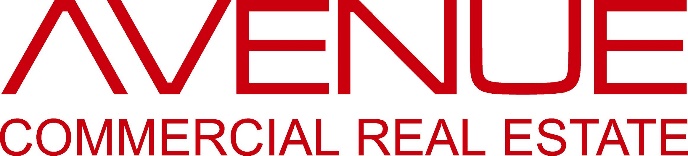 5030 N. May Avenue, #435, Oklahoma City, OK 73112 405.698.1150 (oﬃce) • 405.210.3894 (mobile)scott@avenuecre.com • www.avenuecre.comOFFICE	For Sublease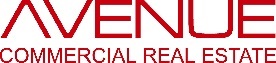 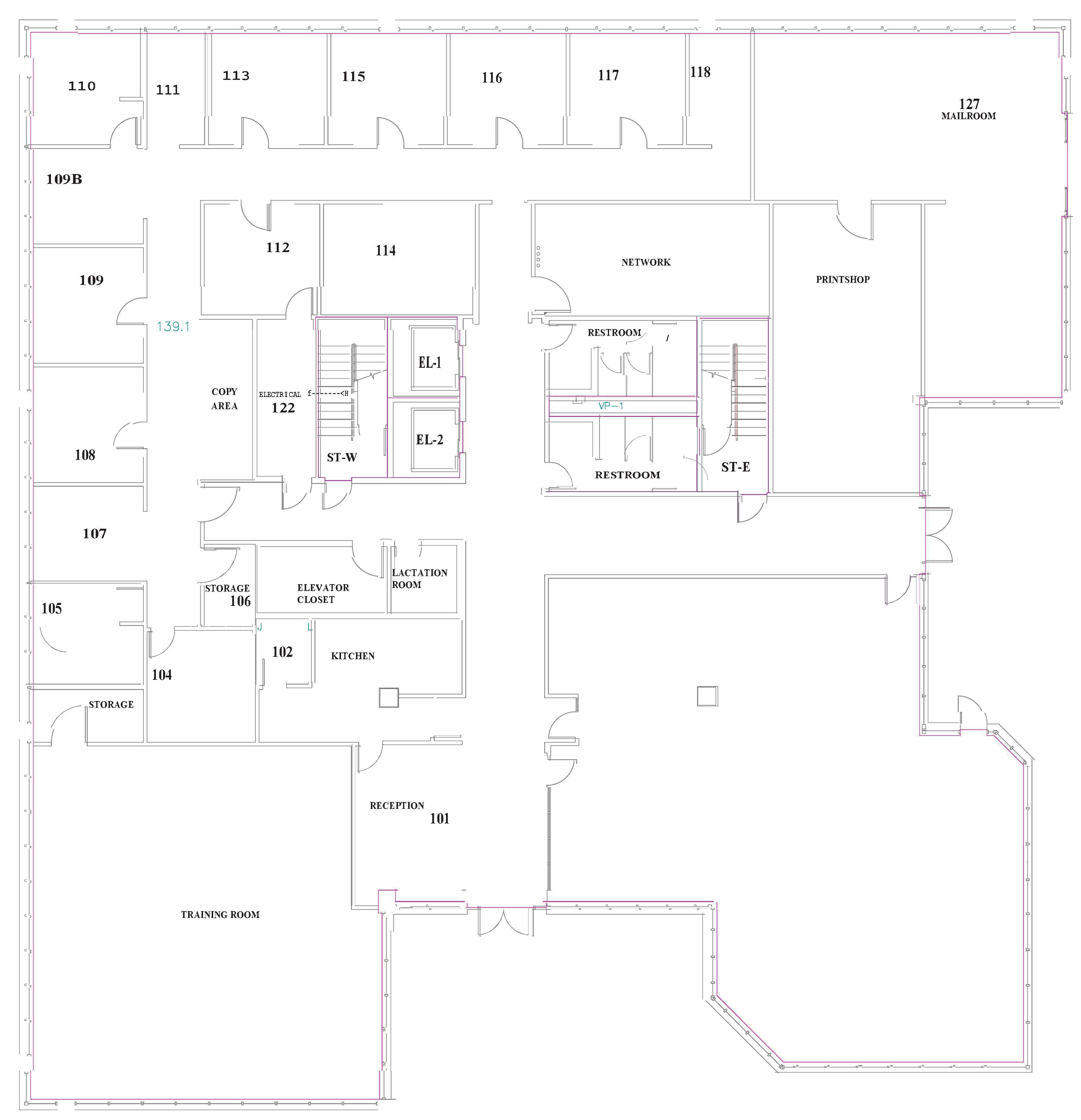 OFFICE	For Sublease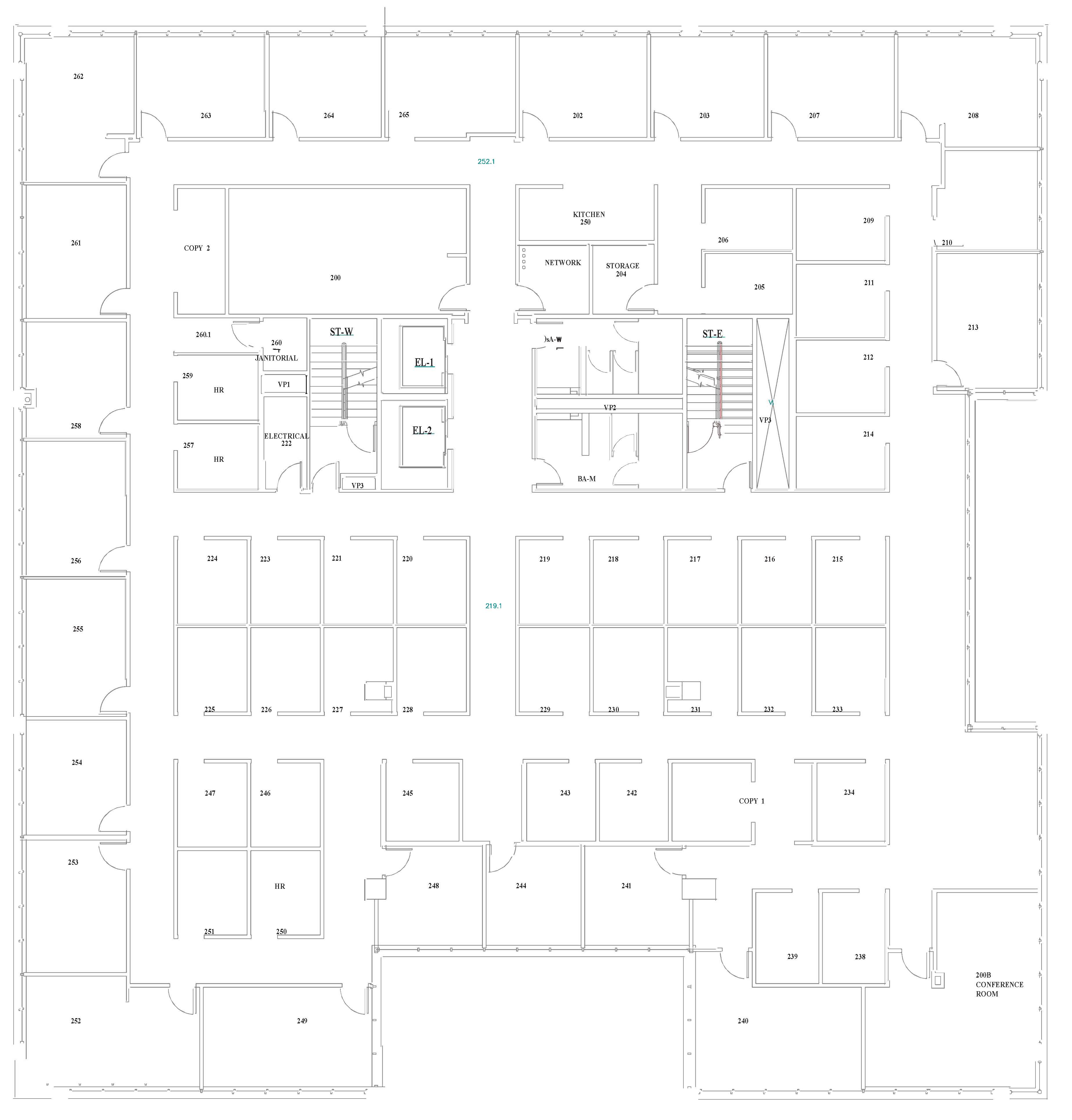 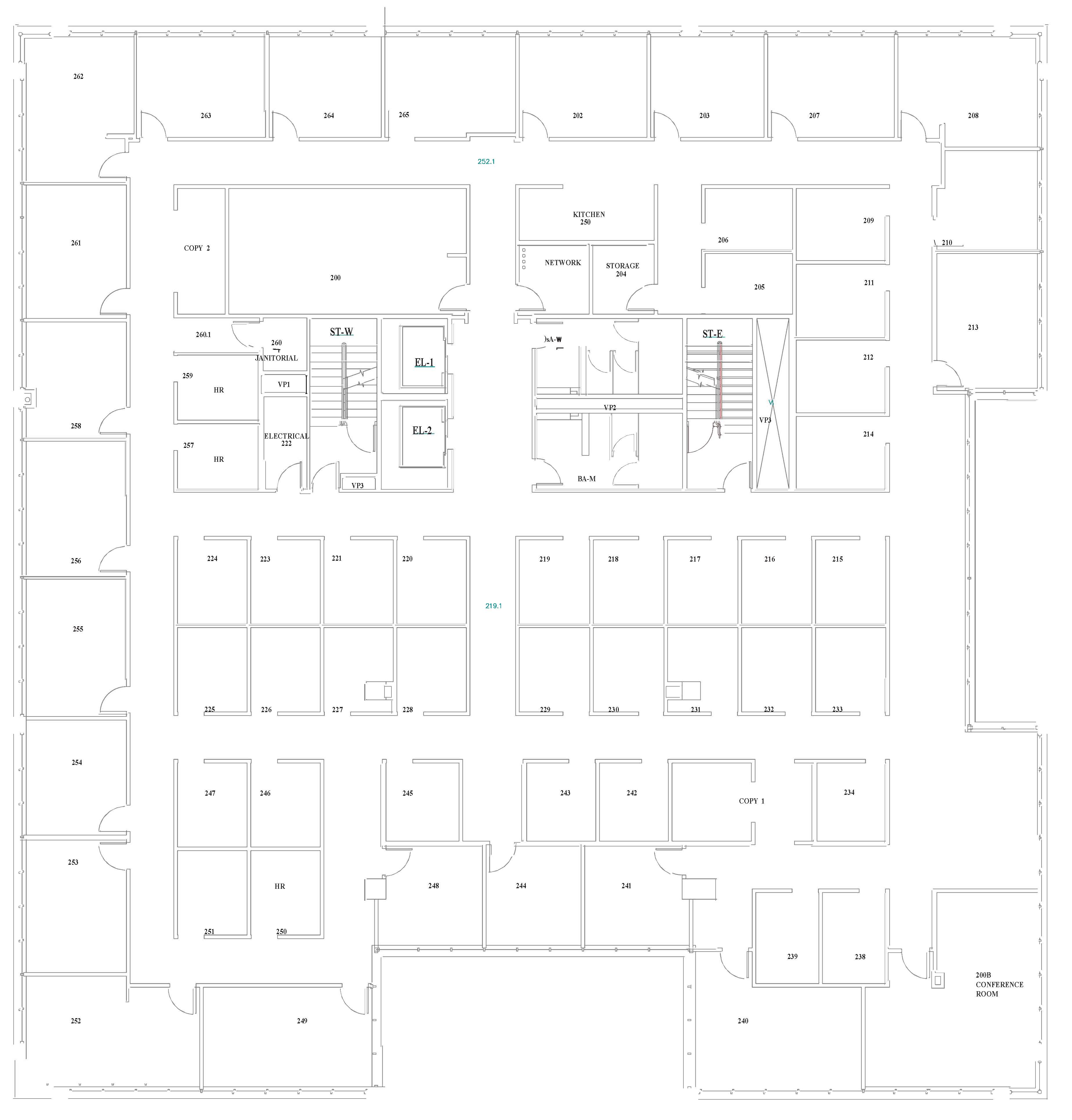 